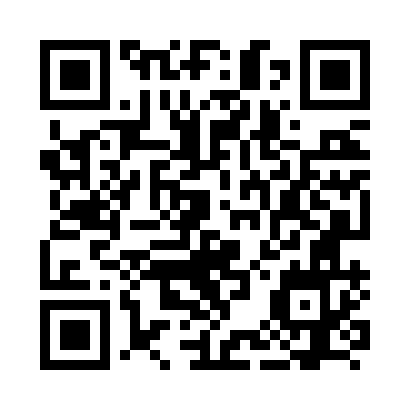 Prayer times for Bolcina, SloveniaWed 1 May 2024 - Fri 31 May 2024High Latitude Method: Angle Based RulePrayer Calculation Method: Muslim World LeagueAsar Calculation Method: HanafiPrayer times provided by https://www.salahtimes.comDateDayFajrSunriseDhuhrAsrMaghribIsha1Wed3:505:511:016:038:1310:052Thu3:485:491:016:038:1410:073Fri3:455:481:016:048:1510:104Sat3:435:461:016:058:1610:125Sun3:415:451:016:068:1810:146Mon3:395:441:016:068:1910:167Tue3:365:421:016:078:2010:188Wed3:345:411:016:088:2110:209Thu3:325:391:016:098:2310:2210Fri3:295:381:016:098:2410:2411Sat3:275:371:016:108:2510:2612Sun3:255:361:016:118:2610:2813Mon3:235:341:016:118:2810:3014Tue3:215:331:016:128:2910:3215Wed3:185:321:016:138:3010:3416Thu3:165:311:016:148:3110:3617Fri3:145:301:016:148:3210:3818Sat3:125:291:016:158:3310:4019Sun3:105:281:016:168:3510:4220Mon3:085:271:016:168:3610:4421Tue3:065:261:016:178:3710:4622Wed3:045:251:016:188:3810:4823Thu3:025:241:016:188:3910:5024Fri3:005:231:016:198:4010:5225Sat2:585:221:016:198:4110:5426Sun2:565:211:016:208:4210:5627Mon2:545:201:026:218:4310:5828Tue2:535:201:026:218:4411:0029Wed2:515:191:026:228:4511:0130Thu2:495:181:026:228:4611:0331Fri2:485:181:026:238:4711:05